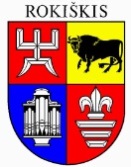 ROKIŠKIO RAJONO SAVIVALDYBĖS TARYBASPRENDIMASDĖL ROKIŠKIO KRAŠTO MUZIEJAUS TARYBOS SUDĖTIES IR DARBO REGLAMENTO PATVIRTINIMO2020 m. gruodžio 23 d. Nr. TS-Rokiškis	Vadovaudamasi Lietuvos Respublikos vietos savivaldos įstatymo 16 straipsnio 4 dalimi, Rokiškio rajono savivaldybės tarybos 2020 m. lapkričio 27 d. sprendimu Nr. TS-297 „Dėl Rokiškio krašto muziejaus nuostatų patvirtinimo“ patvirtintų biudžetinės įstaigos Rokiškio krašto muziejaus nuostatų 38 punktu ir atsižvelgdama į Rokiškio krašto muziejaus direktoriaus 2020 m. gruodžio 4 d. teikimo raštą Nr. GD-6098, Rokiškio rajono savivaldybės taryba n u s p r e n d ž i a: 	1. Deleguoti į biudžetinės įstaigos Rokiškio krašto muziejaus tarybą įgaliojimų laikui.......................................................................– Rokiškio rajono savivaldybės tarybos narį.	2. Patvirtinti 3 metų kadencijai Rokiškio krašto muziejaus tarybą:	............................  – Rokiškio rajono savivaldybės tarybos narys;	Giedrius Kujelis – Rokiškio krašto muziejaus Istorijos skyriaus vedėjas; 	Eimantas Novikas – Rokiškio Šv. apaštalo evangelisto Mato bažnyčios dekanas;	Raimondas Sirgėdas – visuomeninės organizacijos „Tyzenhauzų paveldas“ pirmininkas;	Valentinas Skeirys – Rokiškio krašto muziejaus Ūkio skyriaus vedėjas;	Nijolė Šniokienė – Rokiškio krašto muziejaus direktorė;	Ingrida Trumpaitė – Rokiškio rajono savivaldybės administracijos Architektūros ir paveldosaugos skyriaus vedėjo pavaduotoja.	3. Patvirtinti Rokiškio krašto muziejaus darbo reglamentą (pridedama).	Šis sprendimas per vieną mėnesį gali būti skundžiamas Lietuvos administracinių ginčų komisijos Panevėžio apygardos skyriui adresu Respublikos g. 62, Panevėžys,  Lietuvos Respublikos ikiteisminio administracinių ginčų nagrinėjimo tvarkos įstatymo nustatyta tvarka.Savivaldybės meras				Ramūnas GodeliauskasIrena MatelienėRokiškio rajono savivaldybės tarybaiTEIKIAMO SPRENDIMO PROJEKTO„DĖL ROKIŠKIO KRAŠTO MUZIEJAUS TARYBOS SUDĖTIES IR DARBO REGLAMENTO PATVIRTINIMO“  AIŠKINAMASIS RAŠTAS2020-12-23Rokiškis	Parengto sprendimo projekto tikslai iš uždaviniai. Sprendimo tikslas – į biudžetinės įstaigos Rokiškio krašto muziejaus tarybos sudėtį deleguoti Rokiškio rajono savivaldybės tarybos narį, patvirtinti Rokiškio krašto muziejaus tarybą ir jos darbo reglamentą.	Šiuo metu esantis teisinis reglamentavimas. Rokiškio rajono savivaldybės tarybos 2020 m. lapkričio 27 d. sprendimas Nr. TS-297 „Dėl Rokiškio krašto muziejaus nuostatų patvirtinimo“.	Spendimo projekto esmė. Rokiškio krašto muziejaus nuostatų 38 punkte nustatyta prievolė sudaryti biudžetinės įstaigos tarybą, kurios sudėtį ir darbo reglamentą įstaigos direktoriaus teikimu 3 metų kadencijai tvirtina Rokiškio rajono savivaldybės taryba. Gautas Rokiškio krašto muziejaus direktoriaus 2020 m. gruodžio 4 d. teikimo raštas Nr. GD-6098 su siūlomais kandidatais į Rokiškio krašto muziejaus tarybą, jų sutikimo raštais ir darbo reglamento projektu. Jo pagrindu parengtas šis projektas.	Galimos pasekmės, priėmus siūlomą tarybos sprendimo projektą:	teigiamos – Rokiškio krašto muziejuje veiks taryba, numatyta įstaigos nuostatuose;	neigiamos – nėra.	Finansavimo šaltiniai ir lėšų poreikis. Sprendimui įgyvendinti lėšų nereikės.	Suderinamumas su Lietuvos Respublikos galiojančiais teisės norminiais aktais. Projektas neprieštarauja galiojantiems teisės aktams.	Finansavimo šaltiniai ir lėšų poreikis. Sprendimui įgyvendinti lėšų nereikės.               Suderinamumas su Lietuvos Respublikos galiojančiais teisės norminiais aktais. Projektas neprieštarauja galiojantiems teisės aktams.               Antikorupcinis vertinimas. Teisės akte nenumatoma reguliuoti visuomeninių santykių, susijusių su Lietuvos Respublikos korupcijos prevencijos įstatymo 8 straipsnio 1 dalyje numatytais veiksniais, todėl nevertintinas antikorupciniu požiūriu.Švietimo, kultūros ir sporto skyriaus vyriausioji specialistė		Irena Matelienė